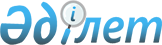 О внесении изменений и дополнений в решение Мангистауского районного
маслихата от 24 декабря 2014 года № 22/187 "О районном бюджете на 2015-2017 годы"Решение маслихата Мангистауского района от 27 марта 2015 года № 24/201. Зарегистрировано Департаментом юстиции Мангистауской области от 14 апреля 2015 года № 2676      Примечание РЦПИ.

      В тексте документа сохранена пунктуация и орфография оригинала.

 



      В соответствии с Бюджетным кодексом Республики Казахстан от 4 декабря 2008 года, Законами Республики Казахстан от 23 января 2001 года «О местном государственном управлении и самоуправлении в Республике Казахстан» и решением Мангистауского областного маслихата от 17 марта 2015 года № 23/374 «О внесении изменений и дополнений в решение областного маслихата от 11 декабря 2014 года № 21/304 «Об областном бюджете на 2015-2017 годы» (зарегистрировано в Реестре государственной регистрации нормативных правовых актов за № 2649), Мангистауский районный маслихат РЕШИЛ:



      Внести в решение Мангистауского районного маслихата от 24 декабря 2014 года № 22/187 «О районном бюджете на 2015-2017 годы» (зарегистрировано в Реестре государственной регистрации нормативных правовых актов за № 2593, опубликовано в информационно-правовой системе «Әділет» от 29 января 2015 года) следующие изменения и дополнения:



      пункт 1 изложить в новой редакции:



      «1.Утвердить районный бюджет на 2015-2017 годы согласно приложению соответственно, в том числе на 2015 год в следующих объемах:



      1) доходы - 5 747 090,0 тысяч тенге, в том числе по:

      налоговым поступлениям - 4 447 106,0 тысяч тенге;

      неналоговым поступлениям - 5 253,0 тысячи тенге;

      поступлениям от продажи основного капитала - 15 904,0 тысячи тенге; поступлениям трансфертов - 1 278 827,0 тысяч тенге;



      2) затраты - 5 751 325,0 тысяч тенге;



      3) чистое бюджетное кредитование - 56 860,0 тысяч тенге, в том числе:

      бюджетные кредиты - 71 352,0 тысячи тенге;

      погашение бюджетных кредитов - 14 492,0 тысячи тенге;



      4) сальдо по операциям с финансовыми активами – 0 тенге, в том числе:

      приобретение финансовых активов – 0 тенге;

      поступления от продажи финансовых активов государства – 0 тенге.



      5) дефицит (профицит) бюджета - 61 095,5 тысяч тенге;



      6) финансирование дефицита (использование профицита) бюджета - 61 095,5 тысяч тенге, в том числе:

      поступление займов - 71 352,0 тысячи тенге;

      погашение займов - 14 492,0 тысячи тенге;

      используемые остатки бюджетных средств – 4 235,5 тенге.



      в пункте 3:

      подпункт 3) изложить в новой редакции:



      «3) индивидуальный подоходный налог с доходов иностранных граждан, облагаемых у источника выплаты - 37,4 процентов;».



      в пункте 4:

      первое, второе, пятое абзацы изложить в новой редакции:

      «165 687 тысяч тенге - на оплату труда по новой модели системы оплаты труда и выплату ежемесячной надбавки за особые условия труда к должностным окладам работников государственных учреждений, не являющихся государственными служащими, а также работников государственных казенных предприятий, финансируемых из местных бюджетов;

      177 725 тысяч тенге - на реализацию государственного образовательного заказа в дошкольных организациях образования;

      5 353 тысячи тенге - на проведение мероприятий, посвященных семидесятилетию Победы в Великой Отечественной войне;».

      исключить четвертый абзац.

      пункте 4 дополнить новым девятым абзацом:

      3 549 тысяч тенге - передачи функций государственных органов вышестоящего уровня государственного управления в нижестоящий.



      дополнить новым 4-1 пунктом:

      «4-1. Учесть, что в районном бюджете на 2015 год предусмотрены трансферты за счет Национального Фонда в следующем объеме:

      100 569 тысяч тенге - на реализацию государственного образовательного заказа в дошкольных организациях образования.».



      в пункте 6 исключить первый абзац.

      пункте 6 дополнить новым четвертым абзацом:

      96 157 тысяч тенге - на строительство 4-х квартирного жилого дома в селах Акшымырау, Онды, Тұщыкудук, Жынгылды. 

      пункт 10 изложить в новой редакции:



      «10. Утвердить резерв акимата района в сумме 10 500 тысяч тенге.».



      2. Руководителю аппарата Мангистауского районного маслихата (Е.Калиев) после государственной регистрации в департаменте юстиции Мангистаукой области обеспечить официальное опубликование настоящего решения в информационно-правовой системе «Әділет».



      3. Контроль за исполнением настоящего решения возложить на заместителя акима Мангистауского района (А.Сарбалаев).



      4. Настоящее решение вводится в действие с 1 января 2015 года.

 

       Председатель сессии                           К.Бобетай

      Секретарь районного

      маслихата                                     Т.Кыланов

 

  

 

«СОГЛАСОВАНО»:

Шабикова Рима Нерражимовна

Руководитель государственного

учреждения «Мангистауский районный

отдел экономики и финансов»

27 марта 2015 года

 

 

Приложение

к решению районного маслихата

от 27 марта 2015 года №24/201

 

  Районный бюджет на 2015 год
					© 2012. РГП на ПХВ «Институт законодательства и правовой информации Республики Казахстан» Министерства юстиции Республики Казахстан
				Кат.Кл.ПдкНаименованиеСумма, тыс.тенгеСумма, тыс.тенгеI.Доходы5 747 090,01Налоговые поступления4 447 106,001Подоходный налог318 646,02Индивидуальный подоходный налог318 646,003Социальный налог306 479,01Социальный налог306 479,004Hалоги на собственность3 766 267,01Hалоги на имущество3 702 067,03Земельный налог11 490,04Hалог на транспортные средства52 138,05Единый земельный налог572,005Внутренние налоги на товары, работы и услуги 46 149,02Акцизы3 359,03Поступления за использование природных и других ресурсов 29 604,04Сборы за ведение предпринимательской и профессиональной деятельности13 109,05Налог на игорный бизнес77,007Прочие налоги217,01Прочие налоги217,008Обязательные платежи, взимаемые за совершение юридически значимых действий и (или) выдачу документов уполномоченными на то государственными органами или должностными лицами9 348,01Государственная пошлина9 348,02Неналоговые поступления5 253,001Доходы от государственной собственности2 480,01Поступления части чистого дохода государственных предприятий1 119,05Доходы от аренды имущества, находящегося в государственной собственности1 345,07Вознаграждения по кредитам, выданным из государственного бюджета16,002Поступления от реализации товаров (работ, услуг) государственными учреждениями, финансируемыми из государственного бюджета2 194,01Поступления от реализации товаров (работ, услуг) государственными учреждениями, финансируемыми из государственного бюджета2 194,003Поступления денег от проведения государственных закупок, организуемых государственными учреждениями, финансируемыми из государственного бюджета86,01Поступления денег от проведения государственных закупок, организуемых государственными учреждениями, финансируемыми из государственного бюджета 86,004Штрафы, пени, санкции, взыскания, налагаемые государственными учреждениями, финансируемыми из государственного бюджета, а также содержащимися и финансируемыми из бюджета (сметы расходов) Национального Банка Республики Казахстан35,01Штрафы, пени, санкции, взыскания, налагаемые государственными учреждениями, финансируемыми из государственного бюджета, а также содержащимися и финансируемыми из бюджета (сметы расходов) Национального Банка Республики Казахстан, за исключением поступлений от организаций нефтяного сектора35,006Прочие неналоговые поступления458,01Прочие неналоговые поступления458,03Поступления от продажи основного капитала15 904,001Продажа государственного имущества, закрепленного за государственными учреждениями3 210,01Продажа государственного имущества, закрепленного за государственными учреждениями3 210,003Продажа земли и нематериальных активов12 694,01Продажа земли12 694,04Поступления трансфертов 1 278827,002Трансферты из вышестоящих органов государственного управления1 278 827,02Трансферты из областного бюджета1 278 827,0НаименованиеСумма, тыс. тенгеФгрАдмПрНаименованиеСумма, тыс. тенгеІІ.Затраты5 751 325,51Государственные услуги общего характера423 230,0112Аппарат маслихата района (города областного значения)16 602,0001Услуги по обеспечению деятельности маслихата района (города областного значения)16 272,0003Капитальные расходы государственного органа330,0122Аппарат акима района (города областного значения)116 354,0001Услуги по обеспечению деятельности акима района (города областного значения)96 854,0003Капитальные расходы государственного органа19 500,0123Аппарат акима района в городе, города районного значения, поселка, села, сельского округа184 339,0001Услуги по обеспечению деятельности акима района в городе, города районного значения, поселка, села, сельского округа184 339,0458Отдел жилищно-коммунального хозяйства, пассажирского транспорта и автомобильных дорог района (города областного значения)62 935,0001Услуги по реализации государственной политики на местном уровне в области жилищно-коммунального хозяйства, пассажирского транспорта и автомобильных дорог 13 947,0067Капитальные расходы подведомственных государственных учреждений и организаций48 988,0459Отдел экономики и финансов района (города областного значения)43 000,0003Проведение оценки имущества в целях налогообложения500,0010Приватизация, управление коммунальным имуществом, постприватизационная деятельность и регулирование споров, связанных с этим12 840,0001Услуги по реализации государственной политики в области формирования и развития экономической политики, государственного планирования, исполнения бюджета и управления коммунальной собственностью района (города областного значения)28 160,0015Капитальные расходы государственного органа1 500,02Оборона10 330,0122Аппарат акима района (города областного значения)10 330,0005Мероприятия в рамках исполнения всеобщей воинской обязанности10 330,04Образование2 828 438,0123Аппарат акима района в городе, города районного значения, поселка, села, сельского округа479 203,0004Обеспечение деятельности организаций дошкольного воспитания и обучения205 230,0041Реализация государственного образовательного заказа в дошкольных организациях образования273 953,0464Отдел образования района (города областного значения)2 257 596,0009Обеспечение деятельности организаций дошкольного воспитания и обучения27 120,0003Общеобразовательное обучение2 045 703,0006Дополнительное образование для детей52 233,0001Услуги по реализации государственной политики на местном уровне в области образования 16 055,0005Приобретение и доставка учебников, учебно-методических комплексов для государственных учреждений образования района (города областного значения)34 927,0007Проведение школьных олимпиад и внешкольных мероприятий районного (городского) масштаба1 339,0015Ежемесячные выплаты денежных средств опекунам (попечителям) на содержание ребенка-сироты (детей-сирот), и ребенка (детей), оставшегося без попечения родителей5 726,0022Выплата единовременных денежных средств казахстанским гражданам, усыновившим (удочерившим) ребенка (детей)-сироту и ребенка (детей), оставшегося без попечения родителей1 487,0040Реализация государственного образовательного заказа в дошкольных организациях образования15 831,0067Капитальные расходы подведомственных государственных учреждений и организаций57 175,0465Отдел физической культуры и спорта района (города областного значения)87 639,0017Дополнительное образование для детей и юношества по спорту87 639,0467Отдел строительства района (города областного значения)4 000,0037Строительство и реконструкция объектов образования4 000,06Социальная помощь и социальное обеспечение340 434,0464Отдел образования района (города областного значения)3 175,0030Содержание ребенка (детей), переданного патронатным воспитателям3 175,0123Аппарат акима района в городе, города районного значения, поселка, села, сельского округа7 048,0003Оказание социальной помощи нуждающимся гражданам на дому7 048,0451Отдел занятости и социальных программ района (города областного значения)330 031,0002Программа занятости23 602,0004Оказание социальной помощи на приобретение топлива специалистам здравоохранения, образования, социального обеспечения, культуры, спорта и ветеринарии в сельской местности в соответствии с законодательством Республики Казахстан28 380,0005Государственная адресная социальная помощь6 296,0006Жилищная помощь600,0007Социальная помощь отдельным категориям нуждающихся граждан по решениям местных представительных органов214 755,0010Материальное обеспечение детей-инвалидов, воспитывающихся и обучающихся на дому1 932,0014Оказание социальной помощи нуждающимся гражданам на дому8 171,0016Государственные пособия на детей до 18 лет2 239,0017Обеспечение нуждающихся инвалидов обязательными гигиеническими средствами и предоставление услуг специалистами жестового языка, индивидуальными помощниками в соответствии с индивидуальной программой реабилитации инвалида3 483,0001Услуги по реализации государственной политики на местном уровне в области обеспечения занятости и реализации социальных программ для населения20 684,0011Оплата услуг по зачислению, выплате и доставке пособий и других социальных выплат1 534,0025Внедрение обусловленной денежной помощи по проекту Өрлеу669052Проведение мероприятий, посвященных семидесятилетию Победы в Великой Отечественной войне17 686,0458Отдел жилищно-коммунального хозяйства, пассажирского транспорта и автомобильных дорог района (города областного значения)180,0050Реализация Плана мероприятий по обеспечению прав и улучшению качества жизни инвалидов180,07Жилищно-коммунальное хозяйство339 408,0467Отдел строительства района (города областного значения)152 913,0003Проектирование и (или) строительство, реконструкция жилья коммунального жилищного фонда96 157,0004Проектирование, развитие и (или) обустройство инженерно-коммуникационной инфраструктуры13 588,0005Развитие коммунального хозяйства6 464,0006Развитие системы водоснабжения и водоотведения 36 704,0123Аппарат акима района в городе, города районного значения, поселка, села, сельского округа103 470,0008Освещение улиц населенных пунктов50 756,0011Благоустройство и озеленение населенных пунктов51 115,0027Ремонт и благоустройство объектов в рамках развития городов и сельских населенных пунктов по Дорожной карте занятости 20201 599,0458Отдел жилищно-коммунального хозяйства, пассажирского транспорта и автомобильных дорог района (города областного значения)75 959,0003Организация сохранения государственного жилищного фонда3 000,0016Обеспечение санитарии населенных пунктов500,0028Развитие коммунального хозяйства65 759,0033Проектирование, развитие и (или) обустройство инженерно-коммуникационной инфраструктуры6 000,0041Ремонт и благоустройство объектов в рамках развития городов и сельских населенных пунктов по Дорожной карте занятости 2020700,0464Отдел образования района (города областного значения)7 066,0026Ремонт объектов в рамках развития городов и сельских населенных пунктов по Дорожной карте занятости 20207 066,08Культура, спорт, туризм и информационное пространство224 521,0467Отдел строительства района (города областного значения)7 633,0011Развитие объектов культуры7 633,0465Отдел физической культуры и спорта района (города областного значения)19 567,0001Услуги по реализации государственной политики на местном уровне в области физической культуры и спорта 7 836,0004Капитальные расходы государственного органа415,0006Проведение спортивных соревнований на районном (города областного значения) уровне6 113,0007Подготовка и участие членов сборных команд района (города областного значения) по различным видам спорта на областных спортивных соревнованиях5 203,0478Отдел внутренней политики, культуры и развития языков, района (города областного значения)197 321,0009Поддержка культурно-досуговой работы 124 307,0005Услуги по проведению государственной информационной политики 8 946,0007Функционирование районных (городских) библиотек39 710,0001Услуги по реализации государственной политики на местном уровне в области информации, укрепления государственности и формирования социального оптимизма граждан, развития языков и культуры 14 382,0004Реализация мероприятий в сфере молодежной политики9 476,0003Капитальные расходы государственного органа500,010Сельское, водное, лесное, рыбное хозяйство, особо охраняемые природные территории, охрана окружающей среды и животного мира, земельные отношения140 380,0459Отдел экономики и финансов района (города областного значения)23 795,0099Реализация мер по оказанию социальной поддержки специалистов 23 795,0474Отдел сельского хозяйства и ветеринарии района (города областного значения)106 533,0001Услуги по реализации государственной политики на местном уровне в сфере сельского хозяйства и ветеринарии 13 566,0006Организация санитарного убоя больных животных5 334,0007Организация отлова и уничтожения бродячих собак и кошек3 396,0012Проведение мероприятий по идентификации сельскохозяйственных животных 21 092,0013Проведение противоэпизоотических мероприятий63 145,0463Отдел земельных отношений района (города областного значения)10 052,0001Услуги по реализации государственной политики в области регулирования земельных отношений на территории района (города областного значения)10 052,011Промышленность, архитектурная, градостроительная и строительная деятельность14 228,0466Отдел архитектуры, градостроительства и строительства района (города областного значения)3 224,0001Услуги по реализации государственной политики в области строительства, улучшения архитектурного облика городов, районов и населенных пунктов области и обеспечению рационального и эффективного градостроительного освоения территории района (города областного значения)3 224,0467Отдел строительства района (города областного значения)6 006,0001Услуги по реализации государственной политики на местном уровне в области строительства 6 006,0468Отдел архитектуры и градостроительства района (города областного значения)4 998,0001Услуги по реализации государственной политики в области архитектуры и градостроительства на местном уровне4 998,012Транспорт и коммуникации966 421,0458Отдел жилищно-коммунального хозяйства, пассажирского транспорта и автомобильных дорог района (города областного значения)966 421,0022Развитие транспортной инфраструктуры622 552,0023Обеспечение функционирования автомобильных дорог343 869,013Прочие55 676,0469Отдел предпринимательства района (города областного значения)8 547,0001Услуги по реализации государственной политики на местном уровне в области развития предпринимательства 8 417,0004Капитальные расходы государственного органа130,0123Аппарат акима района в городе, города районного значения, поселка, села, сельского округа21 961,0040Реализация мер по содействию экономическому развитию регионов в рамках Программы «Развитие регионов» 21 961,0459Отдел экономики и финансов района (города областного значения)10 500,0012Резерв местного исполнительного органа района (города областного значения) 10 500,0464Отдел образования района (города областного значения)10 160,0041Реализация мер по содействию экономическому развитию регионов в рамках Программы «Развитие регионов» 10 160,0478Отдел внутренней политики, культуры и развития языков, района (города областного значения)4 508,0040Реализация мер по содействию экономическому развитию регионов в рамках Программы «Развитие регионов»4 508,014Обслуживание долга16,0459Отдел экономики и финансов района (города областного значения)16,0021Обслуживание долга местных исполнительных органов по выплате вознаграждений и иных платежей по займам из областного бюджета16,015Трансферты408 243,5459Отдел экономики и финансов района (города областного значения)408 243,5006Возврат неиспользованных (недоиспользованных) целевых трансфертов77,5007Бюджетные изъятия408 166,0III.Чистое бюджетное кредитование 56 860,0Бюджетные кредиты 71 352,010Сельское, водное, лесное, рыбное хозяйство, особо охраняемые природные территории, охрана окружающей среды и животного мира, земельные отношения71 352,0459Отдел экономики и финансов района (города областного значения) 71 352,0018Бюджетные кредиты для реализации мер социальной поддержки специалистов71 352,05Погашение бюджетных кредитов14 492,00 1Погашение бюджетных кредитов14 492,01Погашение бюджетных кредитов, выданных из государственного бюджета14 492,0ІV.Сальдо по операциям с финансовыми активами0,0Приобретение финансовых активов 0,0Поступления от продажи финансовых активов государства0,0V.Дефицит (профицит) бюджета-61 095,5VІ.Финансирование дефицита (использование профицита)61 095,57Поступления займов 71 352,00 1Внутренние государственные займы71 352,02Договоры займа71 352,016Погашение займов14 492,0459Отдел экономики и финансов района (города областного значения)14 492,0005Погашение долга местного исполнительного органа перед вышестоящим бюджетом14 492,0022Возврат неиспользованных бюджетных кредитов, выданных из местного бюджета0,0Используемые остатки бюджетных средств 4 235,5